國際觀專欄(233)達佛(Darfur)的悲劇李家同達佛是蘇丹的一個地區，2003年~2020年飽受戰亂，戰亂的起因很複雜，與種族有關。好萊塢的大明星喬治克隆尼曾經發動募款，救濟達佛地區的難民。有人訂某一天為達佛日，以喚起世人對達佛悲劇的同情。	沒有想到，蘇丹又起內亂，達佛地區又是一個悲劇。今天路透社登載了這張照片，這些可憐的難民正在設法躲避即將到來的暴風雨，相信一定使很多人感到震驚。	當年的達佛日，全世界的大都市都有些活動，但是台北完全沒有。我在此希望我們大家不要只注意美國的新聞，也應該注意到世界上各個角落黑暗的一面。	四海之內皆兄弟也。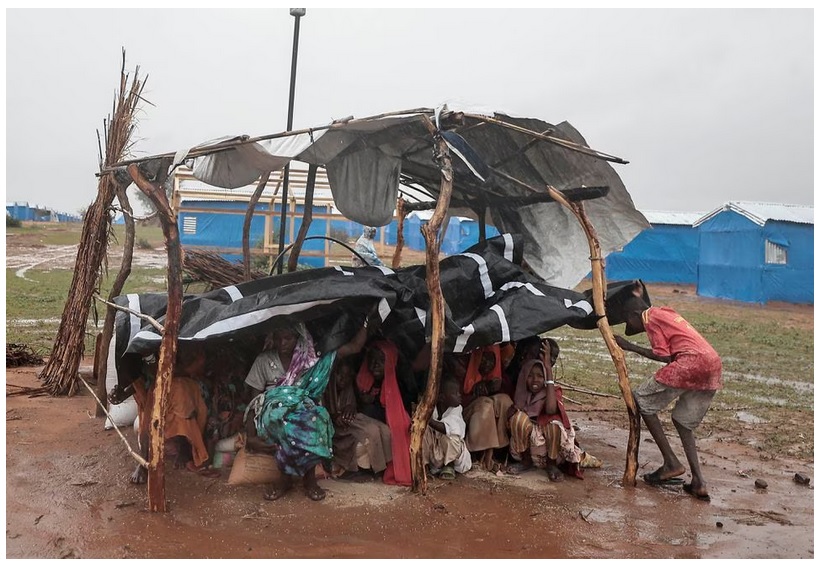 